РЕШЕТИЛІВСЬКА МІСЬКА РАДА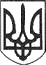 ПОЛТАВСЬКОЇ ОБЛАСТІ(тридцять четверта сесія восьмого скликання)РІШЕННЯ22 червня  2023 року							№ 1462-34-VIIIПро внесення змін до Програми„Шкільний автобус”на 2022-2024 роки	Керуючись ст. 26 Закону України „Про місцеве самоврядування в Україні”, ст. 13 Закону України „Про освіту”, ст. 20 Закону України „Про повну загальну середню освіту”,  Санітарним регламентом для закладів загальної середньої освіти, затвердженого наказом Міністерства охорони здоров’я України від 25.09.2020 № 2205, зареєстрованого в Міністерстві юстиції України 10.11.2020 №1111/35394, з метою виконання вимог законодавства щодо забезпечення регулярного та безкоштовного підвезення до закладів освіти здобувачів освіти, вихованців та педагогічних працівників, Решетилівська міська радаВИРІШИЛА:1. Внести зміни до Програми „Шкільний автобус” на 2022-2024 роки, затвердженої рішенням Решетилівської міської ради від 24 грудня 2021 року     № 916-17-VIIІ (17 сесія), а саме:1) викласти Додаток 1 до Програми „Шкільний автобус”. у новій редакції, (додається);2) в таблиці „Ресурсне забезпечення Програми „Шкільний автобус” Решетилівської міської ради на 2022-2024 роки” розділу 4. Фінансове та ресурсне забезпечення Програми орієнтовні обсяги фінансування (тис.грн) на 2023 рік цифри 7476,2 замінити на 7676,2.	2. Виконання даного рішення покласти на відділ освіти міської ради (Костогриз А.М.), а контроль за його виконанням на постійну комісію з питань  освіти, культури, спорту, соціального захисту та охорони здоров’я         (Бережний В.О.).Міський голова                                                                           О.А. ДядюноваЗАТВЕРДЖЕНОРішення Решетилівської міськоїради восьмого скликання24 грудня 2021 року № 916-17-VIIІ(17 сесія)(в редакції рішення Решетилівської міської ради восьмого скликання22 червня 2023 року №1462 -34-VIIІ(34 сесія)Основні заходи Програми  „Шкільний автобус” Решетилівської міської ради на 2022-2024 роки№ п/пПерелік заходів ПрограмиВідповідальний за виконанняВідповідальний за виконанняТермін виконанняТермін виконанняДжерела фінансуванняДжерела фінансуванняОрієнтовні обсяги фінансування (вартість), тис. грн.Орієнтовні обсяги фінансування (вартість), тис. грн.Орієнтовні обсяги фінансування (вартість), тис. грн.Орієнтовні обсяги фінансування (вартість), тис. грн.Орієнтовні обсяги фінансування (вартість), тис. грн.Орієнтовні обсяги фінансування (вартість), тис. грн.Орієнтовні обсяги фінансування (вартість), тис. грн.Орієнтовні обсяги фінансування (вартість), тис. грн.Орієнтовні обсяги фінансування (вартість), тис. грн.Орієнтовні обсяги фінансування (вартість), тис. грн.№ п/пПерелік заходів ПрограмиВідповідальний за виконанняВідповідальний за виконанняТермін виконанняТермін виконанняДжерела фінансуванняДжерела фінансування2022 рік 2022 рік 2023 рік 2023 рік 2024 рік 2024 рік ВсьогоВсьогоОчікуваний результатОчікуваний результатОчікуваний результат1Придбання шкільних автобусів в установленому законодавством порядкуВідділ освіти Решетилівської міської радиВідділ освіти Решетилівської міської ради2022-20242022-2024Бюджет міської ради та державний бюджетБюджет міської ради та державний бюджет2400,02400,03000,03000,03100,03100,08500,08500,0Оновлення  існуючого парку транспортних засобів для забезпечення безпечного підвезення учнів до закладів освітиОновлення  існуючого парку транспортних засобів для забезпечення безпечного підвезення учнів до закладів освітиОновлення  існуючого парку транспортних засобів для забезпечення безпечного підвезення учнів до закладів освіти2Розроблення і затвердження  спеціальних транспортних маршрутів      Відділ освіти Решетилівської міської ради,заклади загальної середньої освітиВідділ освіти Решетилівської міської ради,заклади загальної середньої освіти2022-20242022-2024Не потребує коштівНе потребує коштівНе потребує коштівНе потребує коштівНе потребує коштівНе потребує коштівНе потребує коштівНе потребує коштів--Охоплення здобувачів освіти та педагогічних працівників, які проживають за межею пішохідної доступності,   підвезенням до закладів освіти та додомуОхоплення здобувачів освіти та педагогічних працівників, які проживають за межею пішохідної доступності,   підвезенням до закладів освіти та додомуОхоплення здобувачів освіти та педагогічних працівників, які проживають за межею пішохідної доступності,   підвезенням до закладів освіти та додому3Забезпечення шкільних автобусів дезінфікуючими засобамиВідділ освіти Решетилівської міської ради,заклади загальної середньої освітиВідділ освіти Решетилівської міської ради,заклади загальної середньої освіти2022-20242022-2024Бюджет міської ради Бюджет міської ради 1,01,01,21,21,51,53,73,7Створення безпечних умов для організації перевезення в умовах пандемії Створення безпечних умов для організації перевезення в умовах пандемії Створення безпечних умов для організації перевезення в умовах пандемії 4Створення відповідних місць для розміщення транспортних засобівВідділ освіти Решетилівської міської ради,заклади загальної середньої освітиВідділ освіти Решетилівської міської ради,заклади загальної середньої освіти2022-20242022-2024Бюджет міської ради Бюджет міської ради 500,0500,0500,0500,0500,0500,01500,01500,0Забезпечення зберігання та ремонт шкільних автобусів (особливо в зимовий період) Забезпечення зберігання та ремонт шкільних автобусів (особливо в зимовий період) Забезпечення зберігання та ремонт шкільних автобусів (особливо в зимовий період) 5Забезпечення належного рівня експлуатації шкільних автобусів (матеріально-технічне забезпечення, контроль за станом безпеки, оплата праці тощо)Відділ освіти Решетилівської міської ради, заклади загальної середньої освітиВідділ освіти Решетилівської міської ради, заклади загальної середньої освіти2022-20242022-2024Бюджет міської ради Бюджет міської ради 3620,03620,03982,03982,04380,04380,011982,011982,0Забезпечення утримання наявного парку шкільних автобусівЗабезпечення утримання наявного парку шкільних автобусівЗабезпечення утримання наявного парку шкільних автобусів6Організація випуску транспортних засобів на маршрут, обов’язкова комплектація шкільних автобусів згідно з Правилами надання послуг пасажирського автомобільного транспортуВідділ освіти Решетилівської міської ради,заклади загальної середньої освітиВідділ освіти Решетилівської міської ради,заклади загальної середньої освіти2022-20242022-2024Бюджет міської ради Бюджет міської ради 175,0175,0193,0193,0212,0212,0580,0580,0Безпечна експлуатація шкільних автобусівБезпечна експлуатація шкільних автобусівБезпечна експлуатація шкільних автобусівВсього:Всього:Всього:6696,06696,07676.27676.28193,08193,022565,722565,7